      Картофелесажалка малогабаритная КСТ-1А предназначена для посадки семенного картофеля на выбранную глубину с одновременной заделкой в почву и образованием почвенного гребня по необходимой высоте согласно выбранной Вами агротехнологии.      Картофелесажалка малогабаритная КСТ-1А применяется на приусадебных участках и огородах.      Картофелесажалка малогабаритная КСТ-1А агрегатируется с мотоблоками среднего и тяжелого типа отечественного и импортного производства. При использовании картофелесажалки малогабаритной на легких почвах возможно использование мотоблока легкого типа (мотоблок приобретается отдельно).      Возможна комплектация картофелесажалки малогабаритной туковысевающим аппаратом для одновременного, с посадкой картофеля,  внесения в рядки минеральных удобрений.Техническая характеристикаВес, не более..…………………………………………….......33 кгЕмкость бункера .………………………………………….......34 лШирина колеи опорно-приводных колес….....…………0,4-0,6 мКоличество  высаженных   клубней  на  1 п. м. (на стандартной транспортерной ленте)....…...….........................................5 шт. Производительность за 1 час чистого времени  …….0,2-0,25 га Картофелесажалка малогабаритная КСТ-1А в агрегате с мотоблоком МБ 90 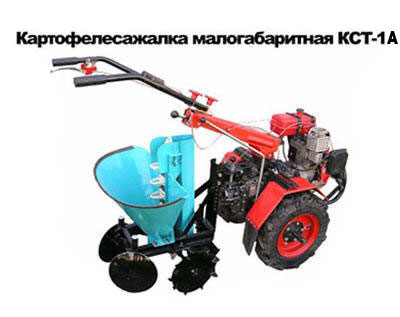 